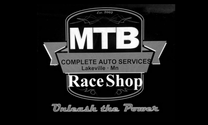 Drop Box Form# Please fill out this form entirely so we can provide you the best services!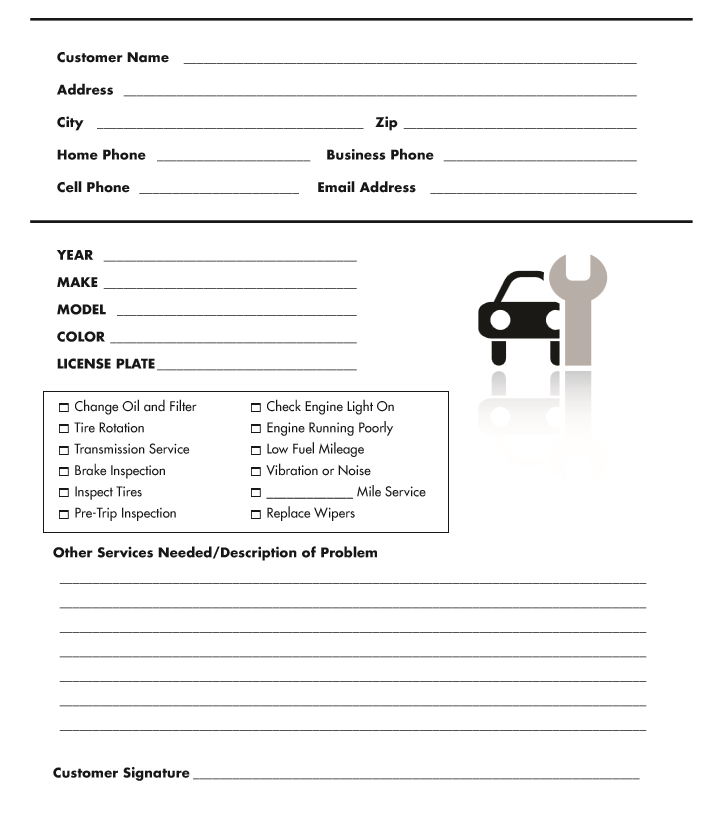 